    		Pjhd Grs f;zx ;N/N N?eBheb e?Ag;, fco'iag[o .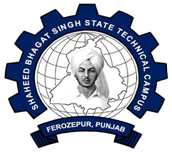 (gzikp ;oeko d[nkok ;Ekfgs)ewkJh S[ZNh bJh noih1) fpB?eko dk BK ______________________________ 2) nkj[Zdk__________________3) ftGkr$;?e;aBL______________________________  4) w[ZYbh sBykj_____________5) S[ZNh dk ekoB_______________________________ 6) HRA ns/ j'o GZs/__________7) wzrh rJh S[[ZNh dh fe;w ns/ ;wQK L  _______________________________________      8)  i/ e'Jh nr/sh ns/ gS/sh S[ZNh j? skL_______________________________________9)  S[ZNh d"okB gskL_______________________________________________________fJj s;dhe ehsk iKdk j? fe fJj S[ZNh fe;/ nuBu/s$okythA S[ZNh Bkb i[Vdh BjhA j? . (ftGkrh w[Zyh$fJzukoi)	fpB?eko dh S[ZNh wzi{o eoB 						dh f;cako;a ehsh iKdh j? ih .					      (fpB?eko d/ j;skyo)^^^^^^^^^^^^^^^^^^^^^^^^^^^^^^^^^^^^^^^^^^^^^^^^^^^^^^^^^^^^^^^^^^^ dcsoh tos' bJhL;z;EK d/ pkJ/ bkni fB:w 6H17 nB[;ko ftGkrh w[Zyh$fJzukoi dh f;acko;a d/ ;Bw[Zy ;pzXs dh _______ fdBK dh ewkJh S[ZNh fwsh __________________ s'A____________________ sZe  ;w/s  ;EkBe$nr/sh S[ZNh fwsh _________________ fgS/sh S[ZNh fwsh ___________  sZe _____________________________________ bJh wzBi{o ehsh iKdh j?.I' fe ewkJh S[ZNhnK d/ ofi;No gzBk Bzpo ________ ftZu doi eo fdZsh j? ns/ ewkJh S[ZNh yks/ ftZu _________ S[ZNhnk pekfJnk jB ih.Comments if any:_________________________________________________ ________________________________________________________________________________________________________________________________;jkfJe ofi;Noko			;[govzN		    		    vhfbzr j?Av							ofi;Noko 